Publicado en Madrid el 12/05/2020 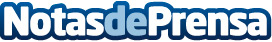 'ReSound Assist Live', el sistema destinado a revolucionar la audiología, a través de Cione UniversityCione Grupo de Ópticas mantiene su programación en abierto para los ópticos, y en este caso también para los audioprotesistas de todo el país, en busca de una recuperación lo más rápida posibleDatos de contacto:Javier Bravo606411053Nota de prensa publicada en: https://www.notasdeprensa.es/resound-assist-live-el-sistema-destinado-a Categorias: Medicina Consumo http://www.notasdeprensa.es